UNIFOR LABOUR DAY 2019 – ATHLETIC JACKETS ORDER FORM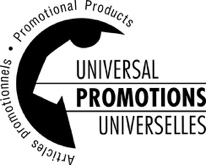 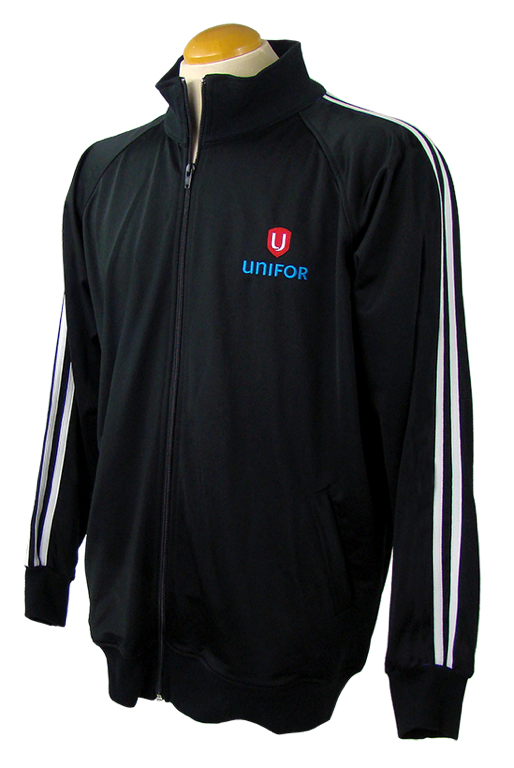 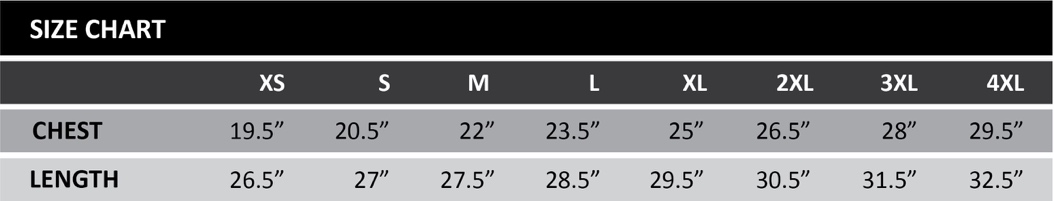 ORDER DEADLINE: JUNE 14, 2019ORDER DATEBILLING ADDRESSBILLING ADDRESSBILLING ADDRESSBILLING ADDRESSSHIPPING ADDRESS (if different than billing address)SHIPPING ADDRESS (if different than billing address)SHIPPING ADDRESS (if different than billing address)SHIPPING ADDRESS (if different than billing address)SHIPPING ADDRESS (if different than billing address)Local #ContactAddressCityPostal CodePostal CodePhoneFaxFaxEmail (billing)Email (order)Check here if the above is a RESIDENTIAL address: Check here if the above is a RESIDENTIAL address: Check here if the above is a RESIDENTIAL address: JACKET SIZESJACKET SIZESJACKET SIZESJACKET SIZESJACKET SIZESJACKET SIZESJACKET SIZESJACKET SIZESJACKET SIZESJACKET SIZESJACKET SIZESJACKET SIZESTOTALPRICE FOR ALL ATHLETIC JACKETS: $45.00Orders up to 100 units/local are subsidized $15.00/ea.Shipping charges & HST are extra.ALL ORDERS WILL BE DELIVERED BY AUGUST 19.XSXSSSMLLXL2XL3XL4XLTOTALPRICE FOR ALL ATHLETIC JACKETS: $45.00Orders up to 100 units/local are subsidized $15.00/ea.Shipping charges & HST are extra.ALL ORDERS WILL BE DELIVERED BY AUGUST 19.UNISEXPRICE FOR ALL ATHLETIC JACKETS: $45.00Orders up to 100 units/local are subsidized $15.00/ea.Shipping charges & HST are extra.ALL ORDERS WILL BE DELIVERED BY AUGUST 19.TOTAL # OF ATHLETIC JACKETS ORDEREDTOTAL # OF ATHLETIC JACKETS ORDEREDTOTAL # OF ATHLETIC JACKETS ORDEREDTOTAL # OF ATHLETIC JACKETS ORDEREDTOTAL # OF ATHLETIC JACKETS ORDEREDPRICE FOR ALL ATHLETIC JACKETS: $45.00Orders up to 100 units/local are subsidized $15.00/ea.Shipping charges & HST are extra.ALL ORDERS WILL BE DELIVERED BY AUGUST 19.